CUEILLETTE des POMMESLUNDI 9 OCTOBRE, nous sommes allés cueillir des pommes dans un petit verger non loin de l’école.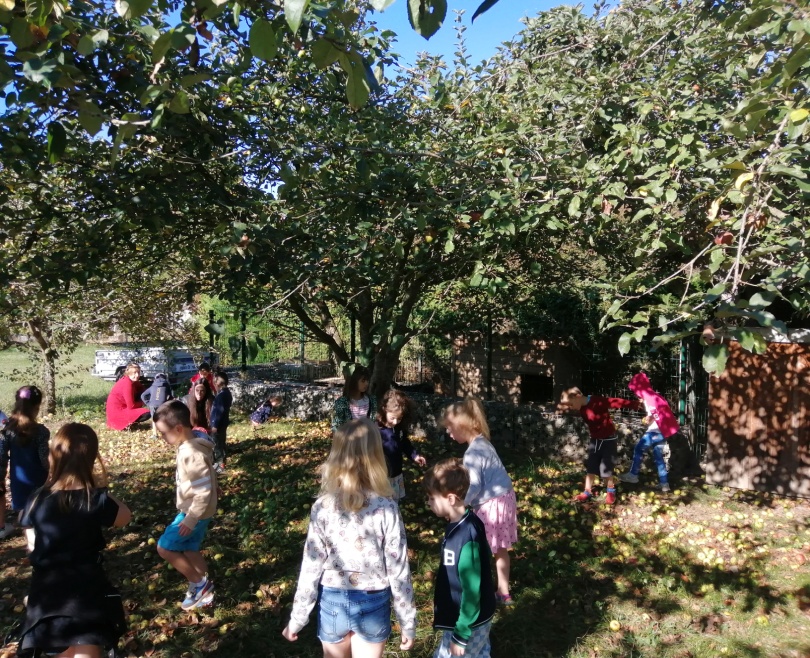 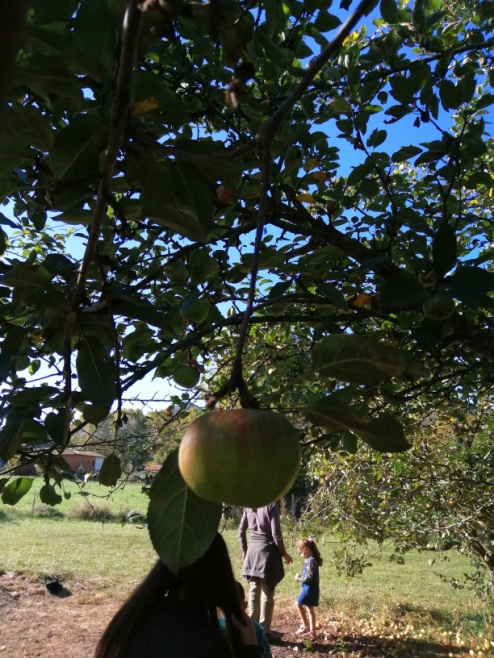 Il y avait beaucoup de pommes au sol et quelques-unes encore dans les pommiers.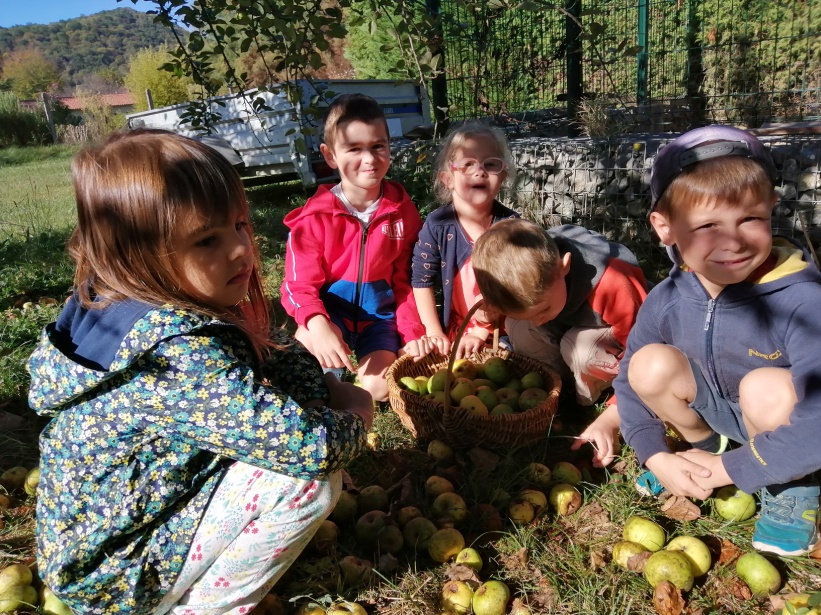 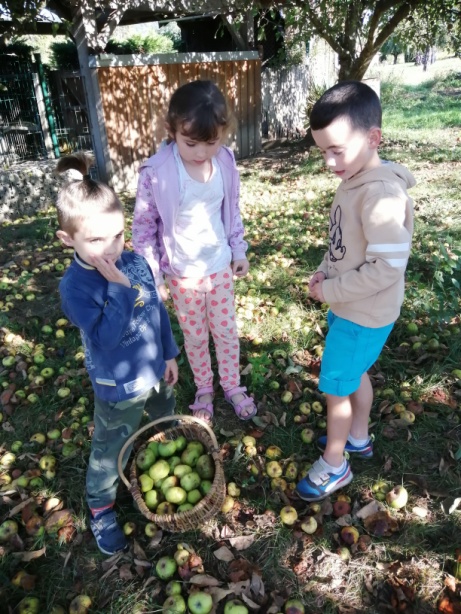 Nous avons rempli nos paniers.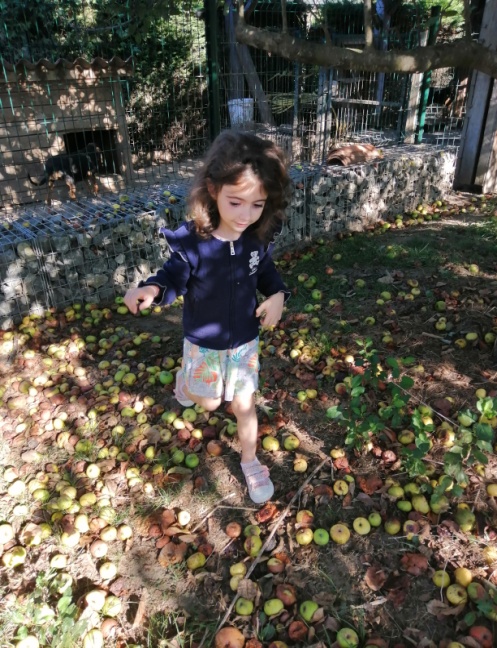 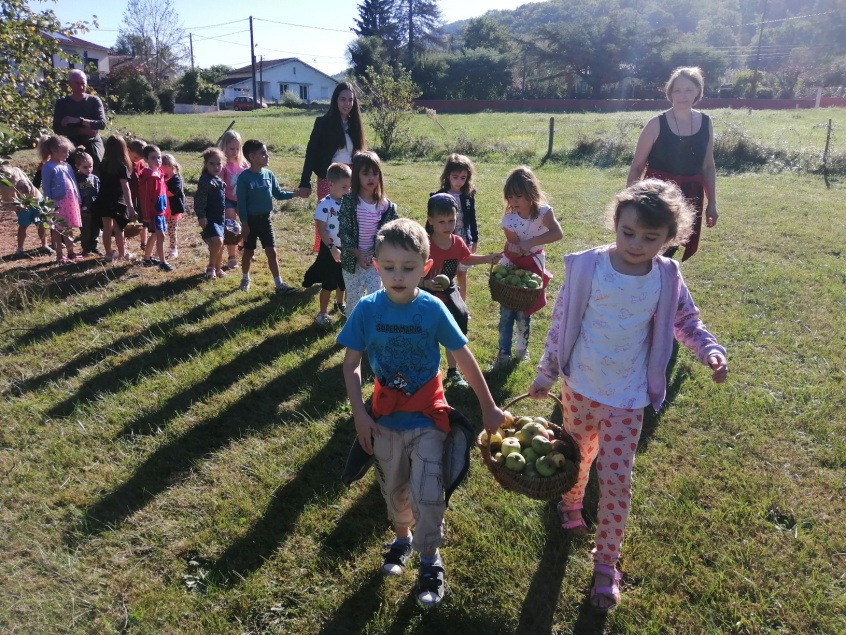 Nous allons nous régaler !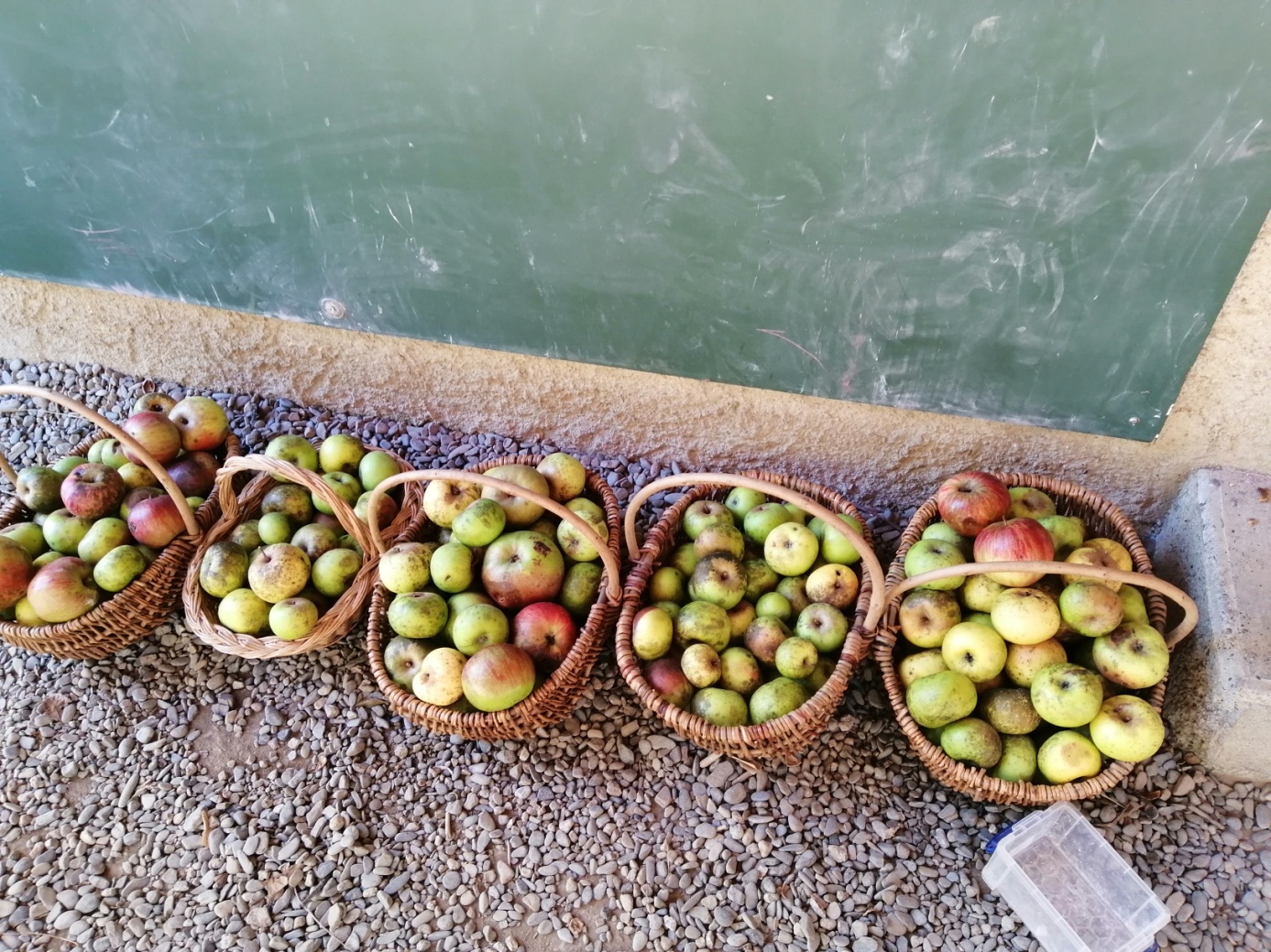 